IV ЗАСЕДАНИЕ КОМИТЕТА (ПЛЕНУМ)20 января 2022 г.		                   г. Барнаул		          		                  № 2Об итогах проведения тематического года «Спорта. Здоровье. Долголетие»В соответствии с постановлением Исполнительного комитета Общероссийского Профсоюза образования 2021 год был объявлен Годом спорта, здоровья и долголетия.В числе основных задач тематического Года – содействие созданию условий для сохранения здоровья и ведения здорового образа жизни работников отрасли образования, увеличение количества физкультурно-оздоровительных, спортивных событий и мероприятий, профилактических акций, а также дальнейшее развитие Всероссийского движения «Профсоюз – территория здоровья». Для решения этих задач в первичных и территориальных организациях Профсоюза были разработаны и реализованы мероприятия, направленные на совершенствование работы по популяризации здорового образа жизни и массового спорта в образовательной среде.Несмотря на действующие ограничения в связи с пандемией коронавируса, в Год спорта, здоровья и долголетия многие территориальные и первичные профорганизации проявили активность и творчество, претворяя в жизнь новые проекты. В соответствии с планом мероприятий прошли Дни здоровья, лыжные гонки, Спартакиады и выезды на туристические базы, «веселые старты» и спортивные флешмобы. В ряде территориальных организаций разработаны и реализуются программы, направленные на поддержку и укрепление физического здоровья работников. В образовательных организациях создавались группы здоровья, которые вовлекли в свои ряды любителей скандинавской ходьбы, волейбола и баскетбола, настольного тенниса, аэробики и атлетической гимнастики. В рамках тематического года прошла «Всероссийская эстафета здоровья». Во многих образовательных учреждениях Алтайского края, где действуют первичные организации, состоялись единые для всех участников акции – утренняя зарядка и производственная гимнастика. Высокую активность проявили первичные организации Каменского педагогического колледжа и Алтайского государственного педагогического университета, Родинского, Поспелихинского, Третьяковского, Благовещенского, Каменского, Залесовского, Целинного, Павловского, Ребрихинского, Солтонского, Тальменского, Советского, Троицкого, Первомайского, Бурлинского и Усть-Калманского районов, Барнаула, Рубцовска, Заринска, Славгорода и Бийска.Первичные профорганизации приняли участие во Всероссийских интернет-акциях #МАРАФОН365 и #«Я – за ЗОЖ!». Самыми активными были первички Барнаула, Бийска, Поспелихинского, Тальменского и Павловского районов.В рамках тематического Года в масштабах краевой организации Профсоюза прошли два конкурса: фотоконкурс «Спортивные забавы с Профсоюзом» и конкурс плакатов «За здоровьем в Профсоюз!». Активнее всего участвовали первичные профорганизации Барнаула, Бийска, Славгорода, Заринска, Поспелихинского, Павловского и Тальменского районов. Все участники отмечены благодарностями, а победители – дипломами и денежными премиями.На сайте краевой организации и в группах социальных сетей велась специальная рубрика, а в газетах «Мой Профсоюз» и «Профсоюзный звонок» размещались материалы, посвященные тематическому Году. Опыт краевой организации, направленный на популяризацию здорового образа жизни педагогических работников и обучающихся, был представлен в тематическом номере газеты «Мой Профсоюз».Заслушав итоговую информацию о проведении тематического Года спорта, здоровья и долголетия, комитет Алтайской краевой организации Профсоюзап о с т а н о в л я е т:1. Одобрить информацию об итогах проведения тематического Года спорта, здоровья и долголетия (приложение № 1).2. Объявить благодарность и отметить наиболее активное участие в мероприятиях тематического года Барнаульской городской организации Профсоюза (председатель Лесовых Т.Н.) и Рубцовской городской организации Профсоюза (председатель Попова И.Б.).3. Наградить данные профорганизации Почетной грамотой Алтайской краевой организации Профсоюза и сертификатами на приобретение спортивных товаров: 3.1. Барнаульскую городскую организацию – 15 000 рублей.3.2. Рубцовскую городскую организацию – 10 000 рублей. 3. Контроль за выполнением постановления возложить на заместителя председателя краевой организации Профсоюза по труду, заработной плате и финансовой работе, главного бухгалтера Мерзлякову В.Н.Председатель Алтайской краевойорганизации Профсоюза                                                 	        Ю.Г. АбдуллаевПриложение № 1 к постановлению комитетаАлтайской краевой организации Профсоюзаот 20.01.2022 г. № 2ИНФОРМАЦИЯоб итогах проведения тематического года«Спорт. Здоровье. Долголетие»2021 год стал периодом переосмысления наших представлений о сохранении здоровья. В первую очередь это обусловлено разразившейся пандемией коронавируса, которая изменила привычный уклад жизни и режим работы педагогических работников. Сегодня традиционные формы обучения претерпели существенную трансформацию: онлайн-форматы, дистанционные технологии, цифровая образовательная среда – новая реальность, в которую студенты, школьники, преподаватели, учителя и сотрудники образовательных организаций погрузились за прошедшие два года.Самоизоляция и дистанционный формат обучения обнажили серьезные проблемы в организации труда и отдыха работников отрасли образования, которые не могли не повлечь за собой ухудшения их психофизического состояния. Об этом говорят данные опроса, проведенного Общероссийским Профсоюзом образования в 79 субъектах Российской Федерации в 2020 году.Именно поэтому 2021 год в Профсоюзе был посвящен охране и укреплению здоровья, целенаправленному формированию среди работников и обучающихся потребности в здоровом и активном образе жизни, занятиях физической культурой и массовым спортом.В числе основных задач тематического года – увеличение количества здоровьесберегающих, спортивных событий и мероприятий, профилактических акций, направленных на популяризацию здорового образа жизни педагогических работников и обучающихся, а также дальнейшее развитие Всероссийского движения «Профсоюз – территория здоровья», учрежденного Постановлением Исполкома Профсоюза в мае 2020 года.Алтайская краевая организация Профсоюза активно включилась в реализацию мероприятий, направленных на формирование системы здоровьесбережения работников отрасли образования.  В Год спорта, здоровья и долголетия многие территориальные и первичные профорганизации проявили активность и творчество, претворяя в жизнь новые проекты, идущие на пользу каждому, кто в них принимал участие.В соответствии с планом мероприятий тематического Года и с учетом ситуации, связанной с пандемией, прошли Дни здоровья, лыжные гонки, Спартакиады и выезды на туристические базы, «веселые старты» и спортивные флешмобы. В образовательных организациях создавались группы здоровья, которые вовлекли в свои ряды любителей скандинавской ходьбы, волейбола и баскетбола, настольного тенниса, аэробики и атлетической гимнастики. Так, в Змеиногорской районной организации прошла акция «На лыжах за здоровьем» и зимняя рыбалка. Ребрихинская районная организация провела два масштабных мероприятия: «День здоровья», в котором приняли участие более ста человек, и туристический слет работников образовательных учреждений. Спортивный конкурс «Профсоюзные старты» состоялся в первичной профорганизации Карабинской школы Солтонского района. В Алтайской академии гостеприимства прошел «День здоровья» по семи видам спорта: лыжные гонки, скандинавская ходьба, волейбол, настольный теннис, аэробика, дартс и атлетическая гимнастика. Первичные профорганизации Кулундинского района провели День здоровья на базе отдыха. Выезжали на природу по Программе районной организации «Отдыхай с Профсоюзом!».Сотрудники дошкольных учреждений Советского района активно откликнулись на предложение поучаствовать в сдаче норм ГТО. Инициатива проведения подобного спортивного праздника родилась в районной организации Профсоюза.Прошедший год выбил всех из колеи нормального течения жизни, лишив многих привычных способов отдыха и общения. Поэтому в первичной профсоюзной организации работников Алтайского государственного педагогического университета провели тренинги личностного роста и эмоциональной разгрузки. В Целинном районе силами первичной профсоюзной организации Центра творчества и отдыха состоялся марафон здоровья «Спортквест».Профактив Заринской городской организации Профсоюза совершил
заплыв в спортивном комплексе «Олимп», а в первичках прошел конкурс плакатов «Охрана здоровья в условиях COVID-19».В Бийской городской организации ежегодно проводят турнир по боулингу. В этом году в мероприятии приняли участие около ста человек - 22 команды. В Рубцовской городской организации Профсоюза с каждым годом любителей игры в боулинг становится больше, в этом году состоялся двухдневный праздник спорта, который вовлек в свои ряды 32 команды. Прошел городской конкурс «Поет душа у Профсоюза», а в первичных профорганизациях организовали фотоконкурс «В кадре спорт, здоровье, долголетие» и конкурс плакатов по тематике Года.В первичных профорганизациях работников и студентов Алтайского государственного гуманитарно-педагогического университета имени В.М. Шукшина провели шахматный турнир и спортивное мероприятие «А ну-ка, парни!», заключили договор о сотрудничестве с городским фитнес-клубом. Спортивное мероприятие «Профсоюз за здоровый образ жизни!» прошло в Алейском технологическом техникуме. Его организовал профсоюзный комитет, а участниками стали команда студентов первого курса и команда преподавателей и мастеров производственного обучения. В Поспелихинском районе для молодых педагогов состоялся семинар «Быть здоровым – здорово!», который подготовили и провели члены молодежного совета районной организации Профсоюза и Клуба молодого педагога. В программе мастер-классы от учителей физической культуры, рекомендации, позволяющие снизить влияние факторов стресса от педагогов-психологов.Молодежный профсоюзный квест по охране труда состоялся в Локтевской районной организации. Он собрал более 30 человек из 15 образовательных организаций. Сдавали экзамен по пожарной безопасности, рисовали и презентовали плакаты по охране труда. А капитаны команд проводили профсоюзную зарядку не хуже профессиональных фитнес-тренеров.Молодежные советы Алейской территориальной организации и территориальной организации г. Славгорода и г. Яровое провели спортивный онлайн-челендж «ЖИть здороВО!».Для первичных профорганизаций образовательных учреждений Барнаула 2021 год был насыщен спортивными событиями и порадовал всех, кто любит здоровый образ жизни. Педагогические коллективы в рамках Программы «Путешествуй с Профсоюзом» выезжали в Горный Алтай, Новосибирск, Белокуриху и Горную Колывань, посещали боулинг, выезжали на природу, принимали участие в городском чемпионате по хоккею на траве, многие члены Профсоюза поправили своё здоровье в санаториях. Состоялось масштабное мероприятие – квест «За здоровьем, красотой – в Профсоюз вступай со мной!», который завершился фестивалем боулинга. В нем приняли участие 33 команды – около 200 человек. Параллельно во всех первичных организациях стартовала акция «Профсоюзные инвестиции в здоровье», в рамках которой в Соглашения по охране труда вносились обязательства по оборудованию комнат отдыха для педагогов, проведению витаминизации работников, организации групп здоровья.Совместно с Центром настольного тенниса «Импульс» провели любительский турнир, участниками которого стали педагогические работники Барнаула и члены их семей. Массово прошла «Профсоюзная лыжня» – это ежегодный спортивный фестиваль Барнаульской городской организации Профсоюза. На протяжении нескольких лет проходит туристический слет работников образования. В этом году по количеству команд он оказался самым представительным –  в нем приняло участие 13 команд.«ЗАКАЛКА, СПОРТ, ДВИЖЕНИЕ - ВСЕХ ЦЕЛЕЙ ДОСТИЖЕНИЕ!»
Под таким девизом состоялся в Барнаульской городской организации конкурс стенных газет «Моя семейно-профсоюзная олимпиада», посвященный Году спорта, здоровья и долголетия.В рамках тематического года 7 апреля от Владивостока до Калининграда в Общероссийском Профсоюзе образования прошла «Всероссийская эстафета здоровья». Во многих образовательных учреждениях Алтайского края, где действуют первичные организации, состоялись единые для всех участников акции – утренняя зарядка и производственная гимнастика. Велась онлайн-трансляция, были представлены фотоотчеты, видеосюжеты и презентации. Все выставлены в социальных сетях. Высокую активность проявили первичные организации каменского педагогического колледжа и Алтайского государственного педагогического университета, Родинского, Поспелихинского, Третьяковского, Благовещенского, Каменского, Залесовского, Целинного, Павловского, Ребрихинского, Солтонского, Тальменского, Советского, Троицкого, Первомайского, Бурлинского и Усть-Калманского районов, Барнаула, Рубцовска, Заринска, Славгорода и Бийска. «Всероссийская эстафета здоровья» на деле показала, что работники образования - члены крупнейшего отраслевого Профсоюза страны, выбирают спорт, здоровье и долголетие!Первичные профорганизации приняли участие во Всероссийских интернет-акциях #МАРАФОН365 и #«Я – за ЗОЖ!». Самыми активными были первички Барнаула, Бийска, Поспелихинского, Тальменского, Павловского районов.В рамках тематического Года в нашей организации Профсоюза прошли два краевых конкурса: фотоконкурс «Спортивные забавы с Профсоюзом» и конкурс плакатов «За здоровьем в Профсоюз!». Активнее всего участвовали первичные профорганизации Барнаула, Бийска, Славгорода, Заринска, Поспелихинского, Павловского и Тальменского районов. Все участники отмечены благодарностями, а победители – дипломами и денежными премиями.На сайте краевой организации и в группах соцсетей велась специальная рубрика, а в газетах «Мой Профсоюз» и «Профсоюзный звонок» размещались материалы, посвященные тематическому Году. Опыт краевой организации, направленный на популяризацию здорового образа жизни педагогических работников и обучающихся, был представлен в тематическом номере газеты «Мой Профсоюз».Тематический Год «Спорт. Здоровье. Долголетие» завершился. Многие первичные профорганизации продемонстрировали опыт спортивно-оздоровительной работы и формирования здорового образа жизни в педагогических коллективах. В ряде территориальных организаций разработаны и реализуются программы, направленные на поддержку и укрепление физического здоровья работников. А впереди много интересных дел, много еще не решенных задач и задуманных планов. Формирование здорового активного коллектива зависит от нас с вами, и важно, чтобы профсоюзные организации перенимали интересный опыт своих коллег, поддерживали интерес к занятиям физкультурой и массовым спортом.Наша работа помогает не только сформировать в коллективах позитивный социально-психологический климат, но и организовывать здоровьесберегающее пространство, непосредственно влияющее на качество труда и жизни  работников образования.Заместитель председателя Алтайской краевой организации Профсоюзапо информационной и молодёжной работе			        Е.Л. Ивановская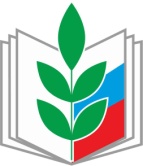 ПРОФЕССИОНАЛЬНЫЙ СОЮЗ РАБОТНИКОВ НАРОДНОГО ОБРАЗОВАНИЯ И НАУКИ РОССИЙСКОЙ ФЕДЕРАЦИИ АЛТАЙСКАЯ КРАЕВАЯ ОРГАНИЗАЦИЯ ПРОФЕССИОНАЛЬНОГО СОЮЗАРАБОТНИКОВ НАРОДНОГО ОБРАЗОВАНИЯ И НАУКИ РОССИЙСКОЙ ФЕДЕРАЦИИ(АЛТАЙСКАЯ КРАЕВАЯ ОРГАНИЗАЦИЯ ОБЩЕРОССИЙСКОГО ПРОФСОЮЗА ОБРАЗОВАНИЯ)КОМИТЕТПОСТАНОВЛЕНИЕ